Qorshaha Waxqabadka Gobolka OregonMarka loo eego Xeerka Waxbarashada Shaqsiyaadka Naafada ah ee 2004 (IDEA), Waaxda Waxbarashada ee Oregon (ODE) ayaa looga baahanyahay inay u soo gudbiso Qorshaha Waxqabadka Gobolka (SPP) ee lixda sano ah Xafiiska Barnaamijyada Waxbarashada Gaarka ah (OSEP). OSEP waxaa ay soo saartay cabirada waxqabadka muhiimka ah, oo loo yaqaano tilmaameyaal, si loogu cabiro u hoggaansanaanta iyo natiijooyinka labadaba. OSEP waxaa ay dajisaa bartilmaameedyada loogu talagalay tilmaamayaasha u hoggaansanaanta iyo ODE waxaa ay dajisaa bartilmaameedyada loogu talagalay natiijooyinka tilmaamayaasha. SPP waa inay ku dartaa bartilmaameedyada loogu talagalay natiijooyinka tilmaame kasta. ODE waxaa ay ka warbixisaa horumarka la sameeyay ee ku aadan tilmaamayaashaan sannad kasta Warbixinta Waxqabadka Sannadlaha ah (APR). Lixdii sana oo kasta ODE-da waa inay dib u eegtaa bartilmaameedyada natiijooyinka oo ayna kala shaqeysaa iskaashatada muhiimka ah dhanka horumarinta bartilmaameedyada cusub. ODE waxaa ay hadda raadinaysaa fikrado la xiriira tilmaamayaasha ay tahay waajib in loo sameeyo bartilmaameedyada waxayna qaban doontaa kulan fikrad ku biirin dadweyne ah si ay uga doodaan xogta la xiriirta tilmaamahaan Diseembar 2021. Fadlan eeg Qorshaha Waxqabadka Gobolka ODE iyo Warbixinada Sannadlaha ah ee loogu talagalay bogga mareegta ee Waxbarashada Gaarka ah si aad u hesho wixii macluumaad dheeraad ah oo aadna isku diiwaangeliso kulanka fikrad ku biirinta dadweynaha. Waxa sidoo kale aad bixin kartaa fikrad ku biirinta adiga oo aan xaadirin kulanka iyadoo loo maraayo sahankan.Waa maxay waxa tilmaamayaashaan ay cabiraan maxayna muhiim u yihiin?Tilmaamaha C6 ayaa ka warbixiya boqolkiiba carruurta hesha adeegyada IFSP Diseembar 1-geeda marka loo barbardhigo tirada carruurta ee ku nool gobolka kuwaas oo ku dhasha ilaa saddex sano jir.Xogta laga helay tilmaamahaan ayaa muujineysa sida wanaagsan ee barnaamijyada EI/ECSE u qabtaan hawlaha raadinta ilmaha ee loogu talagalay dhallaanka iyo socod baradka da'da dhalashada ilaa da'da 2.  Waxqabadka hooseeya waxaa uu muujin doonaa baahida loo qabo hormarinta qaar ka mid ah dadaallada raadinta ilmaha.Waa maxay xigashada xogta?Xogta lagu soo ururiyay sida waafaqsan IDEA qeybta 618aad ee IDEA (IDEA Qeybta C ee tirinta ilmaha iyo dajinta ururinta xogta ee ku jirta EDFacts Metadata and Process System(Hannaanka Nidaamka) (EMAPS)) iyo Tirakoobka (loogu talagalay hooseeyaha).Gundhiga miyuu u baahanyahay in la dajiyo ama dib loogu habeeyo tilmaamahaan?Maya.Sidee ayay Oregon wax u qabatay waqti kadib?Maxay yihiin bartilmaameedyada cusub?ODE ma dajin doonto bartilmaameedyo cusub ilaa aan ka maqalno dhanka iskaashatadeena. Waxaa jira qaabab badan oo loo dajiyo bartilmaameedyo cusub. Waxaa ay noqon kartaa kordhida boqolkiiba ah, ku bilow ciyaarta dhamaadka ee maskaxda ku jirta, ama baar isbeddellada waqti kadib oona samee saadaalo ku saleysan isbeddellada. Qaar ka mid ah macluumaadka waxtarka leh ee ku saabsan dajinta bartilmaameedyada:Bartilmaameedyada waxaa loogu talagalay in lagu taageero natiijooyinka hormarsan iyo natiijooyinka loogu talagalay carruurta iyo qoysaska. Waa inay ku jiraan meel la gaari karo laakiin weli waxay muujinaysaa koritaan. Badelka waxaa uu qaataa waqti. Bartilmaameedyada waxaa la abuuri karaa iyadoo maskaxda lagu hayo fahamkan. Tusaale ahaan, bartilmaameedyada waxay ahaan karaan sidoodii sano badan oo isku xigxiga, ka dibna wax yar ayuu hormari karaa inta lagu guda jiro sanadka bartilmaameedka u dambeeya (FFY 2025). Taa badelkeeda, bartilmaameedyada waxaa ay muujin karaan hormaritaan yar sannad kasta.Tusaale ATusaalaha A waxaa uu muujinaya kordhitaan tartiib ah.Tusaale BTusaalaha B waxaa uu muujinayaa koritaan badan.Haddii aad u baahantahay macluumaad dheeraad ah oo ku saabsan tilmaamahaan si aad u bixiso fikrad ku biirinta, fadlan la xiriir:Bruce Sheppard, Khabiirka Waxbarashada, bruce.sheppard@ode.state.or.us 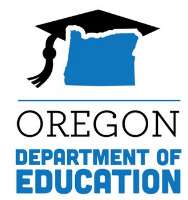 Qorshaha Waxqabadka Gobolka (SPP)Xaashida MacluumaadkaTilmaamaha C6: Raadinta Ilmaha (Ku dhasha ilaa Saddex)Qorshaha Waxqabadka Gobolka (SPP)Xaashida MacluumaadkaTilmaamaha C6: Raadinta Ilmaha (Ku dhasha ilaa Saddex)Qorshaha Waxqabadka Gobolka (SPP)Xaashida MacluumaadkaTilmaamaha C6: Raadinta Ilmaha (Ku dhasha ilaa Saddex)Qorshaha Waxqabadka Gobolka (SPP)Xaashida MacluumaadkaTilmaamaha C6: Raadinta Ilmaha (Ku dhasha ilaa Saddex)FFY2005201420152016201720182019Bartilmaameedka ≥Gundhigga2.20%2.30%2.30%2.40%2.40%2.40%Xogta1.78%2.59%2.61%2.74%2.92%3.17%3.27%FFY202020212022202320242025Bartilmaameedyada ≥2.40%2.50%2.50%2.60%2.60%2.70%FFY202020212022202320242025Bartilmaameedka ≥1.40%2.60%2.80%3.00%3.20%3.40%